Watch YouTube video  3D Printed Food: The Future of Healthy Eating | Chloe Rutzerveld | TEDxYYChttp://www.youtube.com/watch?v=hw321SwC6kA Write an essay: “What Biotechnology will be like in future?” You may use ideas of Chloe Rutzerveld to agree or attack them. 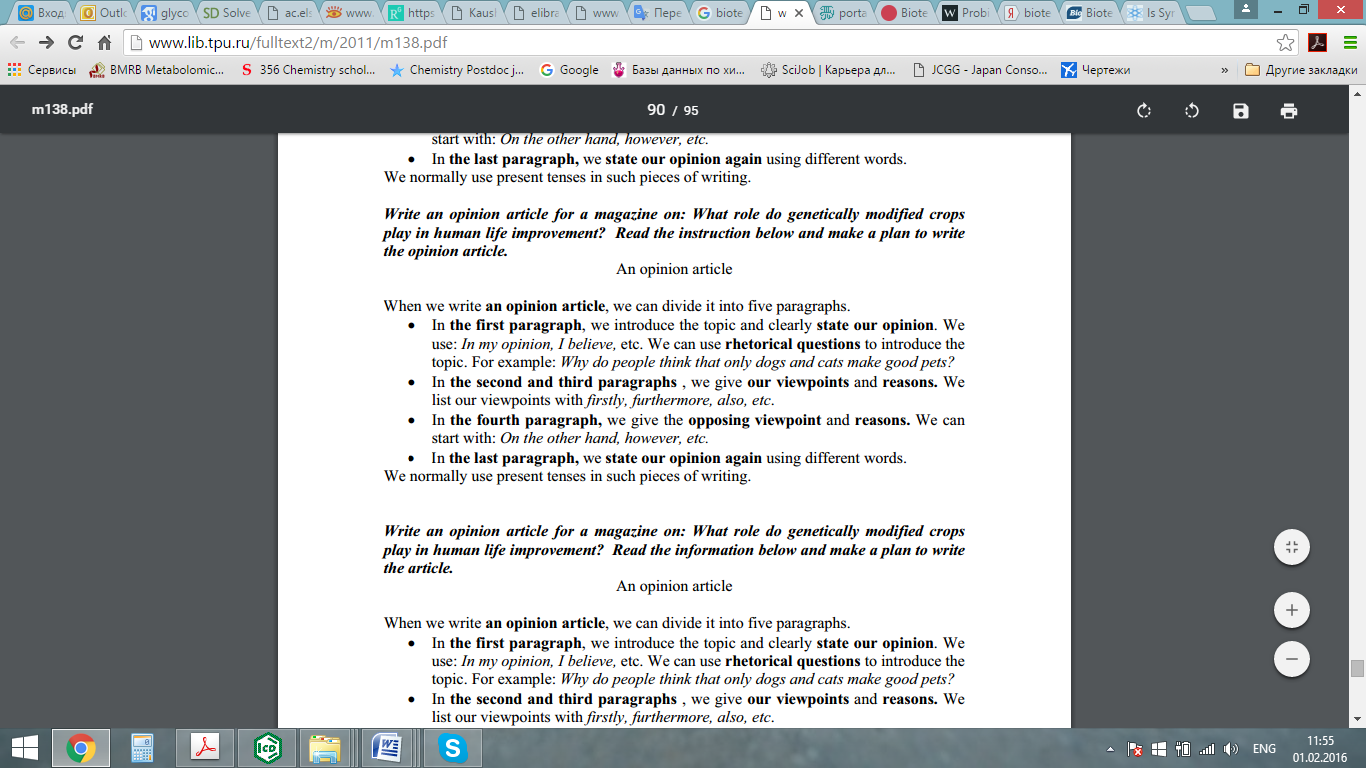 